UNIVERSITATEA POLITEHNICA TIMIŞOARAFACULTATEA DE CONSTRUCŢIIPLANUL OPERAŢIONALAL DEPARTAMENTULUI DE CONSTRUCȚII METALICE ȘI MECANICA CONSTRUCȚIILOR (CMMC)pentru anul 2018IntroducerePlanul operațional al Departamentului de Construcții Metalice și Mecanica Construcțiilor (CMMC) detaliază, pentru anul 2018, activitățile specifice care au drept scop atingerea obiectivelor cuprinse în planul strategic al departamentului elaborat pentru perioada 2016-2020. Planul operaţional, în concordanţă cu planul strategic, urmăreşte atingerea obiectivelor care să se încadreze în misiunea universităţii şi facultăţii de formare a unor specialişti de înaltă performanţă şi competenţă în domeniul inginerie civilă, care să se integreze rapid în activitatea societăţilor de profil naţionale sau internaţionale. De asemenea, se urmăreşte dezvoltarea activităţilor de cercetare ştiinţifică fundamentală şi aplicativă, cu implicarea într-o mai mare măsură a studenţilor, masteranzilor şi doctoranzilor, respectiv cu extinderea colaborărilor naţionale şi internaţionale actuale.În vederea elaborării planului operaţional al Departamentului CMMC pe anul 2018 s-au avut în vedere următoarele aspecte:- politica de personal care trebuie corelată cu condiţiile concrete şi necesităţile privind structura personalului didactic, didactic auxiliar şi nedidactic, cu luarea în considerare a criteriilor de acreditare ARACIS şi a nivelului de finanţare care revine departamentului;- politica de motivare a personalului care să permită implicarea membrilor departamentului în desfăşurarea unei activităţi didactice de calitate, în corelaţie cu o activitate intensă de cercetare ştiinţifică şi de diseminare a rezultatelor obţinute;- politica de atragere a potenţialilor studenţi, masteranzi şi doctoranzi, prin implicarea activă în activităţile desfăşurate de universitate şi facultate pentru orientarea potenţialilor candidaţi, inclusiv din străinătate;- politica de dezvoltare şi diversificare a legăturilor cu mediul economic din regiune (contracte de cercetare, servicii, asistenţă tehnică, consultanţă, expertizare etc., practică pentru studenţi, formare continuă pentru personalul din societăţi, manifestări ştiinţifice, activităţi în cadrul asociaţiilor profesionale etc.);- politica de dezvoltare şi diversificare a activităţii de cercetare ştiinţifică în departament prin implicarea mai importantă a centrului de cercetare şi creşterea numărului de proiecte depuse pentru competiţiile interne sau internaţionale;- politica de dezvoltare a bazei materiale (militarea pentru demararea activităţii de reabilitare a clădirii departamentului, promovarea unor contracte de finanţare pentru dotarea cu aparatură, utilizarea unor fonduri din activitatea de cercetare cu terţi pentru întreţinerea, completarea sau modernizarea aparaturii existente etc.);- vizibilitatea internaţională care trebuie susţinută şi diversificată prin promovarea unor colaborări academice cu universităţi europene de prestigiu şi prin invitarea de cadre didactice din străinătate pentru desfăşurarea unor activităţi didactice sau participarea la manifestările ştiinţifice organizate în departament.Pentru perioada 2016-2020, obiectivele strategice ale departamentului sunt următoarele:- urmărirea asigurării cu cadre didactice cu pregătire corespunzătoare a întregii oferte educaționale formulate de către facultate la toate nivelurile de pregătire (licență, masterat, doctorat) și cu respectarea cerințelor mediului economic referitoare la pregătirea absolvenților;- pregătirea și punerea în aplicare a unei oferte permanente de cursuri pentru formarea continuă a specialiștilor din domeniu;- menţinerea şi promovarea climatului de încredere reciprocă, respect şi onestitate între membrii departamentului;- asigurarea unei interacţiuni deschise şi sincere în departament, astfel încât deciziile strategice să poată fi luate într-un cadru de transparenţă, pornind de la dezbateri de fond reale;- asigurarea funcţionării criteriului de competenţă pentru toate promovările, stabilirea coeficienţilor de salarizare, acordarea de premii şi gradaţii, atribuirea cursurilor şi seminariilor;- creşterea implicării şi motivării membrilor departamentului în aşa fel încât aceştia să fie convinşi că aparţin unui colectiv educaţional care promovează libertatea academică, participarea la procesul decizional, asigurarea calităţii, valorificarea performanţelor individuale şi de parteneriat etc.;- menținerea și dezvoltarea activității de cercetare științifică de nivel înalt, cu dezvoltarea, în special, a cercetării științifice fundamentale;- menţinerea şi dezvoltarea parteneriatelor cu mediul de afaceri şi instituţiile publice, în scopul adaptării permanente a ofertei educaţionale la exigenţele pieţei muncii, respectiv asigurarea formării continue a specialiştilor din producție, inclusiv cu facilitarea cunoașterii activității productive de către studenți (practică, vizite tehnice, concursuri profesionale sau burse susținute de parteneri economici, lecții deschise, conferințe sau mese rotunde cu participarea unor specialiști din producție, lucrări de licență sau de disertație elaborate în cadrul unor societăți comerciale etc.);- participarea cadrelor didactice la elaborarea de norme sau reglementări tehnice;- dezvoltarea bazei materiale și eficientizarea utilizării spațiilor și resurselor existente în departament;- îmbunătățirea comunicării cu studenții și implicarea studenților sau masteranzilor performanți în activitățile naționale sau internaționale de cercetare, proiectare sau consultanță desfășurate de cadrele didactice din departament;- susținerea dezvoltării tuturor programelor de studii din cadrul facultății și promovarea unei legături mai strânse în special cu absolvenții programelor de studii CCIA, ICE și ICG; - conturarea şi urmărirea cu consecvenţă a bunei funcţionări a unei structuri organizatorice la nivelul departamentului caracterizată prin motivare, creativitate, participare, eficienţă şi responsabilitate, cu implicarea tuturor membrilor în desfășurarea activităților necesare.Activităţile specifice, la nivelul anului 2018, care urmăresc atingerea obiectivelor propuse sunt descrise în continuare, grupate pe comisiile de specialitate ale departamentului.2. Activități și măsuri în vederea atingerii obiectivelor•	pe plan didacticActualizarea permanentă și armonizarea planurilor de învățământ și a fișelor de disciplină în concordanță cu cerințele inițiate de Consiliul Național al Calificărilor din Învățământul Superior – CNCIS;Revizuirea planurilor de învățământ în conformitate cu cerințele pieței muncii și a standardelor de calitate;Îmbunătățirea calității activităților de predare, stimularea modernizării și perfecționării metodelor de predare și învățare;Analiza și corelarea structurii posturilor didactice din statul de funcțiuni cu conținutul disciplinelor și personalul didactic existent și de perspectivă;Inițierea și susținerea organizării de schimburi de experiență cu cadre didactice și cercetători de la alte universități, la nivel național sau internațional;Asigurarea continuității normelor didactice pentru cadrele didactice din departament;Asigurarea cadrului de promovare pentru toate cadrele didactice pe baza criteriilor de promovabilitate adoptate la nivelul universității;Susținerea dezvoltării specializărilor de inginerie civilă cu limbă de predare engleză și germană gestionate de departamentul CMMC;Monitorizarea permanentă a evoluției procesului didactic și progresului educațional.•	pe planul cercetării științificeSusținerea acțiunilor individuale sau colective ale membrilor departamentului în cadrul participării cu teme de cercetare la competițiile naționale și internaționale;Încurajarea participării cadrelor didactice din departament și a doctoranzilor  la manifestări științifice naționale și internaționale în scopul promovării și valorificării rezultatelor obținute în activitatea de cercetare fundamentală sau aplicativă;Diversificarea activității contractuale și implicarea studenților din anii terminali și Master în activitatea de cercetare în strânsă legătură cu societăți comerciale de profil sau instituții publice; Dezvoltarea și perfecționarea activităților de doctorat inclusiv prin cooperare internațională și atragere de doctoranzi din străinătate prin programede mobilitate studențească și acorduri bilaterale;Consolidarea colectivelor de cercetare din cadrul departamentului care să maximizeze posibilitatea fiecărui cadru didactic de a realiza cercetare de excelență, accesul la programe de finanțare și îndeplinirea criteriilor de promovare pe posturi superioare;Îmbunătățirea comunicării în cadrul departamentului.•	pe plan organizatoric și al managementului financiarPromovarea unui climat de colaborare și respect reciproc între membrii departamentului;Respectarea de către toți membrii departamentului a legilor și a Cartei Universității și monitorizarea respectării disciplinei universitare;Distribuirea cât mai uniformă și echitabilă a sarcinilor organizatorice către toți membrii departamentului;Identificarea unor căi de stimulare personalului implicat în activități suplimentare care necesită un volum mare de muncă și implicare;Asigurarea unei transparențe totale în procesul de întocmire a Statului de Funcțiuni al departamentului prin colaborarea cu responsabilii de programe de studii și cu titularii de curs;Asigurarea unei bune comunicări cu conducerea facultății și a universității;Urmărirea permanentă a cheltuielilor bugetare și extrabugetare la nivelul departamentului cu scopul menținerii unui echilibru real între cheltuieli și resurse;Implicarea întregului personal pentru sporirea veniturilor proprii și luarea de măsuri pentru reducerea cheltuielilor;Clarificarea poziției și atribuțiilor personalului de cercetare și auxiliar;Susținerea finalizării lucrărilor de amenajare a spațiilor din incinta clădirii departamentului și reamenajarea spațiilor aferente din clădirea ASPC;Promovarea activităților de atragere de candidați la programele de studii gestionate de departament;Perfecționarea în continuare a bazei materiale specifice și a dotării tuturor spațiilor de învățământ.•	pe planul relației cu mediul economicIdentificarea de noi agenți economici interesați să încheie convenții de colaborare cu Facultatea de Construcții;Intensificarea colaborării cu firme partenere în scopul asigurării condițiilor de efectuare a practicii profesionale a studenților conform specializării acestora;Sprijinirea studenților în accesarea unor burse de practică;Identificarea unor posibile parteneriate cu agenții economici pentru activități de cercetare.•	pe planul relației cu studențiiImplicarea decanilor de an în rezolvarea problemelor studenților de care răspund și în cunoșterea problemelor acestora;Analiza și evaluarea condițiilor sociale ale studenților în scopul îmbunătățirii activității didactice a acestora sau pentru acordarea de burse sociale;Responsabilizarea studenților prin susținerea participării acestora la concursuri și manifestări științifice studențești, prin asigurarea cadrului de implementare a programelor de mobilități și prin atragerea lor în colective de cercetare mixte;Crearea cadrului educațional necesar formării de absolvenți competenți pentru toate cele trei cicluri de învățământ universitar;Dezvoltarea unor relații bazate pe respect reciproc care să furnizeze valoare procesului educațional.20 februarie 2018Director Departament CMMCProf.dr.ing. Daniel GRECEA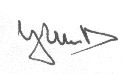 